     Załącznik nr 1 do Regulaminu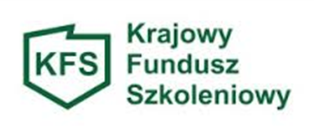 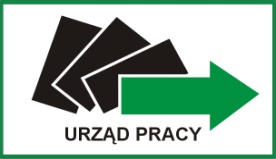 																						Prezydent Miasta Lublin	     za pośrednictwem_____________										                  Miejskiego Urzędu Pracy w Lublinie  pieczęć Pracodawcy 						    									   ul. Niecała 14        20-080 Lublin Wnioseko przyznanie środków z rezerwy Krajowego Funduszu Szkoleniowego na finansowanie działań na rzecz kształcenia ustawicznego pracowników i pracodawców w ramach priorytetów wydatkowania środków z rezerwy Krajowego Funduszu Szkoleniowego w roku 2022 (obowiązuje od maja 2022r.) Podstawa prawna:art. 69a i b ustawy z dnia 20 kwietnia 2004 roku o promocji zatrudnienia i instytucjach rynku pracy (tekst jednolity Dz. U. z 2022 r. poz. 690 z póź. zm.),rozporządzenie Ministra Pracy i Polityki Społecznej z dnia 14 maja 2014 roku w sprawie przyznawania środków z Krajowego Funduszu Szkoleniowego (tekst jednolity Dz. U. z 2018 r. poz. 117), ustawa z dnia 30 kwietnia 2004 r. o postępowaniu w sprawach dotyczących pomocy publicznej (tekst jednolity Dz. U. z 2021 r. poz. 743),ustawa z dnia 27 sierpnia 2009 r. o finansach publicznych (tekst jednolity Dz. U. z 2021 r. poz. 305),ustawa  z dnia  10 maja 2018 r. o ochronie danych osobowych (tekst jednolity Dz. U z 2019 poz. 1781).Rozporządzenie Parlamentu Europejskiego i Rady (UE) 2016/679 z dnia 27 kwietnia 2016 r. w sprawie ochrony osób fizycznych w związku z przetwarzaniem danych osobowych i w sprawie swobodnego przepływu takich danych oraz uchylenia dyrektywy 95/46/WE.Dane PracodawcyNazwa pracodawcy ________________________________________________________________________________________________________________________________________________________NIP _________________________________ REGON   _______________________________przeważający rodzaj działalności gospodarczej wg PKD    ______________________________Adres siedziby pracodawcy   _____________________________________________________Miejsce prowadzenia działalności   ________________________________________________Nazwa banku i numer rachunku bankowego, na który zostaną przekazane środki w przypadku pozytywnego rozpatrzenia wniosku:________________________________________________________________________________________________________________________________________________________Imię i nazwisko osoby wskazanej przez pracodawcę do kontaktów (Pracodawca bądź upoważniony Pracownik):____________________________________________________________________________numer telefonu  _______________________________________________________________adres poczty elektronicznej   _____________________________________________________Liczba zatrudnionych pracowników na dzień złożenia wniosku___________________________________________________________________________7.	Prowadzę / nie prowadzę* działalność/działalności gospodarczą/gospodarczej1), w rozumieniu prawa Unii Europejskiej.* niewłaściwe skreślić1) działalność gospodarcza -  należy rozumieć jako oferowanie towarów i usług na rynku, przy czym pojęcie to dotyczy zarówno działalności produkcyjnej, jak i dystrybucyjnej i usługowej zgodnie z orzecznictwem Trybunału Sprawiedliwości Unii Europejskiej. Nie jest istotne występowanie zarobkowego charakteru działalności, w związku z czym działalność gospodarczą, w rozumieniu unijnego prawa konkurencji, prowadzić mogą także podmioty typu non-profit (stowarzyszenia, fundacje). Nie ma również znaczenia jak dana działalność jest kwalifikowana w prawie krajowym oraz czy podmiot wpisany jest do krajowego rejestru przedsiębiorców lub ewidencji działalności gospodarczej.Przedsiębiorca - należy przez to rozumieć przedsiębiorcę w rozumieniu prawa konkurencji Unii Europejskiej, tj. podmiot prowadzący działalność gospodarczą bez względu na formę prawną.Informacje o planowanym kształceniu ustawicznym pracowników2) i Pracodawcy3)2)Pracownik – oznacza to zgodnie z art. 2 ustawy z dnia 26 czerwca 1974 roku Kodeks Pracy (t. j. Dz. U. z 2020 r., poz. 1320 z późn. zm.) – oznacza osobę zatrudnioną na podstawie umowy o pracę, powołania, wyboru, mianowania lub spółdzielczej umowy o pracę. Pracownikiem nie jest, w rozumieniu ustawy, osoba, która wykonuję pracę lub świadczy usługi na podstawie umów cywilnoprawnych np. umowy zlecenia, umowy agencyjnej, umowy o dzieło. Nie jest pracownikiem osoba współpracująca tj. zgodnie z art. 8 ust. 11 ustawy o systemie ubezpieczeń społecznych: małżonek, dzieci własne lub dzieci drugiego małżonka i dzieci przysposobione, rodzice, macocha i ojczym pozostający we wspólnym gospodarstwie i współpracujący przy prowadzeniu działalności gospodarczej.3)Pracodawca – należy przez to rozumieć zgodnie z art. 2 ust. 1 pkt 25 ustawy z dnia 20 kwietnia 2004 roku o promocji zatrudnienia i instytucjach rynku pracy (t. j. Dz. U. z 2021 r., poz. 1100.) jednostkę organizacyjną, chociażby nie posiadała osobowości prawnej, a także osobę fizyczną, jeżeli zatrudniają one co najmniej jednego pracownika.Wskazanie działań i wysokości wydatków na rzecz kształcenia ustawicznegokursy realizowane z inicjatywy pracodawcy lub za jego zgodąstudia podyplomowe realizowane z inicjatywy pracodawcy lub za jego zgodąegzaminy umożliwiające uzyskanie dokumentów potwierdzających nabycie umiejętności, kwalifikacji lub uprawnień zawodowychbadania lekarskie i/lub psychologiczne wymagane do podjęcia kształcenia lub pracy zawodowej po ukończonym kształceniuubezpieczenie od następstw nieszczęśliwych wypadków w związku z podjętym kształceniemokreślenie potrzeb pracodawcy w zakresie kształcenia ustawicznego w związku z ubieganiem się o sfinansowanie tego kształcenia ze środków Krajowego Funduszu SzkoleniowegoCałkowita wysokość wydatków na planowane działania obejmujące kształcenie ustawiczne (w zł) ______________________________________________________________________(słownie___________________________________________________________________ )w tym:wnioskowana wysokość środków z Krajowego Funduszu Szkoleniowego ________________(słownie __________________________________________________________________ )wysokość wkładu własnego wnoszonego przez pracodawcę __________________________(słownie___________________________________________________________________ )Uzasadnienie potrzeby odbycia kształcenia ustawicznego, przy uwzględnieniu obecnych lub przyszłych potrzeb Pracodawcy oraz obowiązujących priorytetów wydatkowania środków z rezerwy Krajowego Funduszu Szkoleniowego w roku 2022                       _______________________________________________________________________________________________________________________________________________________________________________________________________________________________________________________________________________________________________________________________________________________________________________________________________________________________________________________________________________________________________________________________________________________________________________________________________________________________________________________________________________________________________________________________________________________________________________________________________________________________________________________________________________________________________________________________________________________________________________________________________________________________________________________________________________________________________________________________________________________________________________________________________________________________________________________________________________________________________________________________________________________________________________________________________________________________________________________________________________________________________________________________________________________________________________________________________________________________________________________________________________________________________________________________________________________________________________________________________________________________________________________________________________________________________________________________________________________________________________________________________________________________________________________________________________________________________Uzasadnienie wyboru realizatora usługi kształcenia ustawicznego finansowanej ze środków rezerwy Krajowego Funduszu Szkoleniowego ___________________________________________________________________________________________________________________________________________________________________________________________________________________________________________________________________________________________________________________________________________________________________________________________________________Informacja o planach dotyczących dalszego zatrudnienia osób, które będą objęte kształceniem ustawicznym finansowanym ze środków rezerwy Krajowego Funduszu Szkoleniowego_____________________________________________________________________________________________________________________________________________________________________________________________________________________________________________________________________________________________________________________________________________________		  __________________________________________miejscowość, data	                       podpis i pieczęć Pracodawcy lub osoby uprawnionejdo reprezentowania PracodawcyWymagane załączniki do wniosku:Załącznik nr 1 Oświadczenie PracodawcyZałącznik nr 2 Formularz informacji przedstawionych przy ubieganiu się o pomoc de minimisZałącznik nr 3 Oświadczenie o pomocy de minimisZałącznik nr 4 Informacja o usłudze kształcenia ustawicznego - kursie w ramach Krajowego Funduszu SzkoleniowegoZałącznik nr 4a Program kształcenia Załącznik nr 4b Wzór dokumentu potwierdzającego kompetencje nabyte przez uczestników, wystawionego przez realizatora usługi kształcenia ustawicznegoZałącznik nr 4c Dokument, na podstawie którego prowadzone są pozaszkolne formy kształcenia ustawicznego, jeżeli informacja ta nie jest dostępna w publicznych rejestrach elektronicznychZałącznik nr 5 Informacja o studiach podyplomowych w ramach Krajowego Funduszu SzkoleniowegoZałącznik 5a Program kształcenia ustawicznego Załącznik nr 6 Informacja o egzaminie w ramach Krajowego Funduszu SzkoleniowegoZałącznik nr 6a Zakres egzaminuZałącznik 6b Wzór dokumentu potwierdzającego kompetencje nabyte przez uczestników, wystawionego przez realizatora usługi kształcenia ustawicznegoZałącznik nr 7 Informacja o osobach objętych wnioskiem - uczestnikach kształcenia ustawicznegoZałącznik nr 8 Kopię dokumentu potwierdzającego oznaczenie formy prawnej prowadzonej działalności – w przypadku braku wpisu do Krajowego Rejestru Sądowego lub Centralnej Ewidencji i Informacji o Działalności Gospodarczej; w przypadku spółki cywilnej należny przedłożyć kopię umowy spółki cywilnej (kopie dokumentów powinny być poświadczone za zgodność z oryginałem przez osobę upoważnioną)Załącznik nr 9 Pełnomocnictwo do reprezentowania Pracodawcy – pełnomocnictwo nie jest wymagane, jeżeli osoba podpisująca wniosek jest upoważniona z imienia i nazwiska do reprezentowania Pracodawcy zgodnie z dokumentem rejestracyjnymWe wniosku i załącznikach odnośnik * oznacza iż należy wykreślić nieprawidłowe sformułowanie.Wypełnia Miejski Urząd Pracy w lublinieWniosek sprawdzono pod względem formalnym i merytorycznym____________________                                      ____________________________                       data                                                       podpis pracownika merytorycznego Sposób rozpatrzenia wniosku*:	-  pozytywnie:		-  w całości,    		-  w części dotyczącej:________________________________________________________________________________________________________________________________________________________________________________________________________________________________________________________________________________________________________________________________________________________________________________________________________________________________________________________________________________________________________________________________________________________________________________________________________________________________________  -  negatywnie,- pozostawiony bez rozpatrzenia*niewłaściwe skreślić___________________                                  _____________________________________             data                                                           podpis i pieczęć Dyrektora działającego                                                                           z upoważnienia Prezydenta Miasta LublinPrzyznano środki na kształcenie ustawiczne z Krajowego Funduszu Szkoleniowego w wysokości:___________________zł(słownie: _______________________________________________________________________________________________________________________________________________ )___________________                                  _____________________________________             data                                                           podpis i pieczęć Dyrektora działającego                                                                           z upoważnienia Prezydenta Miasta Lublin__________________							                       													Załącznik nr 1      pieczęć  PracodawcyOświadczenie PracodawcyOświadczam co następuje:Złożyłem / nie złożyłem* wniosek w innym powiatowym urzędzie pracy o przyznanie środków z Krajowego Funduszu Szkoleniowego na sfinansowanie kosztów kształcenia ustawicznego pracowników i pracodawcy objętych niniejszym wnioskiem.Osoby objęte wnioskiem spełniają definicję pracownika zgodnie z art. 2 Kodeksu Pracy.Pracodawca / pracownicy* wskazani w niniejszym wniosku nie przebywają na urlopach macierzyńskich, rodzicielskich, wychowawczych, bezpłatnych oraz nie są to osoby współpracujące.Koszt finansowania z Krajowego Funduszu Szkoleniowego planowanych form wsparcia nie przekroczy na jednego pracownika 300% przeciętnego wynagrodzenia w danym roku.Usługa kształcenia ustawicznego jest konkurencyjna merytorycznie i cenowo w porównaniu z podobnymi usługami oferowanymi na rynku, o ile są dostępne.Jestem / nie jestem* powiązany osobowo lub kapitałowo z instytucją szkoleniową realizującą kursy wskazane we wniosku.Przyjmuję do wiadomości, że:w przypadku gdy wniosek jest wypełniony nieprawidłowo, wyznacza się termin nie krótszy niż 7 dni i nie dłuższy niż 14 dni do jego poprawienia; w przypadku niepoprawienia wniosku we wskazanym terminie lub niedołączenia wymaganych załączników, wniosek pozostawia się bez rozpatrzenia.Prezydentowi Miasta Lublin, za pośrednictwem Dyrektora Miejskiego Urzędu Pracy w Lublinie przysługuje prawo weryfikacji danych zamieszczonych we wniosku, prawo kontroli wydatkowania środków Krajowego Funduszu Szkoleniowego zgodnie z przeznaczeniem, monitorowania przebiegu form objętych kształceniem ustawicznym oraz zobowiązuję się,  na wezwanie, przedłożyć niezbędne informacje, dokumenty, wyjaśnienia itp.W przypadku pozytywnego rozpatrzenia wniosku, zobowiązuję się do:złożenia w dniu podpisania umowy o finansowanie ze środków Krajowego Funduszu Szkoleniowego działań obejmujących kształcenie ustawiczne pracowników i pracodawcy dodatkowego oświadczenia o uzyskanej pomocy de minimis, jeżeli w okresie od dnia złożenia wniosku do podpisania umowy otrzymam pomoc de minimis;Zapoznałem się z treścią art. 69 a i 69 b ustawy z dnia 20 kwietnia 2004 roku o promocji  zatrudnienia i instytucjach rynku pracy, rozporządzeniem Ministra Pracy i Polityki Społecznej z dnia 14 maja 2014 roku w sprawie przyznawania środków z Krajowego Funduszu Szkoleniowego oraz Regulaminem finansowania kosztów kształcenia ustawicznego pracowników i pracodawcy ze środków Krajowego Fundusuz Szkoleniowego. Ciąży / nie ciąży* na mnie obowiązek zwrotu pomocy, wynikający z wcześniejszych decyzji uznających pomoc za niezgodną z prawem i ze wspólnym rynkiem.Zalegam / nie zalegam* w dniu złożenia wniosku z wypłaceniem wynagrodzeń pracownikom oraz opłaceniem należnych składek na ubezpieczenia społeczne, ubezpieczenie zdrowotne, Fundusz Pracy, Fundusz Gwarantowanych Świadczeń Pracowniczych, Fundusz Emerytur Pomostowych oraz innych danin publicznych.Przyjmuję do wiadomości, że przyznanie środków z Krajowego Funduszu Szkoleniowego na kształcenie ustawiczne pracowników i pracodawcy jest dokonywane na podstawie umowy cywilnoprawnej, a nie na podstawie decyzji administracyjnej. W związku z tym odmowa przyznania tych środków nie podlega odwołaniu. Wyrażam zgodę na przetwarzanie danych osobowych przez Miejski Urząd Pracy w Lublinie dla celów związanych z procedurą oceny złożonego przeze mnie wniosku o przyznanie środków z rezerwy Krajowego Funduszu Szkoleniowego na finansowanie działań na rzecz kształcenia ustawicznego pracowników i pracodawców w ramach priorytetów wydatkowania środków Krajowego Funduszu Szkoleniowego w 2022 roku oraz w przypadku pozytywnego rozpatrzenia wniosku – z realizacją umowy związanej z przedmiotowym wnioskiem, o której mowa w Rozporządzeniu Ministra Pracy i Polityki Społecznej z dnia 14 maja 2014 r. w sprawie przyznawania środków z Krajowego Funduszu Szkoleniowego (Dz. U. 2018 r., poz. 117), zgodnie z Rozporządzaniem Parlamentu Europejskiego i Rady (UE) 2016/679 z dnia 27.04.2016 r. w sprawie ochrony osób fizycznych w związku z przetwarzaniem danych osobowych i w sprawie swobodnego przepływu takich danych oraz uchylenia dyrektywy 95/46/WE oraz zgodnie z ustawą o ochronie danych osobowych z dnia 10 maja 2018 r. (Dz. U. 2019 r., poz. 1781).Oświadczam, że zgodnie z art. 13 ust 1 i 2 Rozporządzenia Parlamentu Europejskiego i Rady (UE) 2016/679 z dnia 27 kwietnia 2016 r. w sprawie swobodnego przepływu takich danych oraz uchylenia dyrektywy 95/46/WE (Dz. Urz. UE L 119 z 2016 r.) zapoznałem/zapoznałam się z treścią klauzul informacyjnych Miejskiego Urzędu Pracy w Lublinie (dostępnych na tablicach informacyjnych Urzędu, w pokoju nr 1 – informacja oraz na stronie internetowej pod adresem: https://muplublin.praca.gov.pl/urzad/ochrona-danych), w tym przysługujących mi prawach dotyczących przetwarzania danych osobowych, które przekazuję świadomie i dobrowolnie. Oświadczam, że dane zawarte w niniejszym wniosku i załączonych do niego dokumentach są zgodne ze stanem faktycznym i prawnym.*niepotrzebne skreślić _________________________							__________________________________________     miejscowość, data 											podpis i pieczęć Pracodawcy lub osoby uprawnionej do reprezentowania Pracodawcy___________________.	Załącznik nr 3	pieczęć PracodawcyOświadczenie o pomocy de minimisOświadczam, że w okresie obejmującym bieżący rok i poprzedzające go dwa lata podatkowe otrzymałem / nie otrzymałem* pomoc(y) de minimis.Oświadczam, że w okresie obejmującym bieżący rok i poprzedzające go dwa lata podatkowe otrzymałem / nie otrzymałem* pomoc(y) de minimis w sektorze transportu drogowego towarów.Oświadczam, że w okresie obejmującym bieżący rok i poprzedzające go dwa lata podatkowe otrzymałem / nie otrzymałem* pomoc(y) de minimis w rolnictwie.Oświadczam, że w okresie obejmującym bieżący rok i poprzedzające go dwa lata podatkowe otrzymałem / nie otrzymałem* pomoc(y) de minimis w rybołówstwie.W przypadku otrzymania pomocy de minimis, pomocy de minimis w sektorze transportu drogowego towarów, pomocy de minimis w rolnictwie, pomocy de minimis                    w rybołówstwie, należy dołączyć zaświadczenia o otrzymanej pomocy de minimis (poświadczone kserokopie) lub wypełnić poniższą tabelę.Potwierdzam własnoręcznym podpisem wiarygodność i prawdziwość podanych informacji._________________								     																________________________________________________________miejscowość i  data																											     podpis i pieczęć osoby uprawnionej do reprezentacji   															           i składania oświadczeń, zgodnie  z dokumentem rejestrowym        * niewłaściwe skreślićZałącznik nr 4Informacja o usłudze kształcenia ustawicznego – kursie w ramach Krajowego Funduszu SzkoleniowegoNazwa realizatora kursu _______________________________________________________Siedziba realizatora kursu ______________________________________________________NIP: ____________________________ REGON:_______________________Posiadanie certyfikatów jakości oferowanych usług kształcenia ustawicznego _______________________________________________________________________________________Dokument, na podstawie którego prowadzone są pozaszkolne formy kształcenia ustawicznego (zał. 4c) ____________________________________________________________________Nazwa kursu: ________________________________________________________________Miejsce realizacji kursu: ________________________________________________________Liczba godzin kursu: _______________Termin rozpoczęcia i zakończenia realizacji kursu:       od ______________________do ______________________                                           (dzień-miesiąc-rok)                  (dzień-miesiąc-rok)Cena kursu dla 1 osoby:_______________________ z wyłączeniem podatku VAT1 oraz kosztów związanych z przejazdem, zakwaterowaniem, wyżywieniem, organizacją zajęć integracyjnych i innych działań nie związanych z realizacją programu kursu w porównaniu z ceną podobnych usług oferowanych na rynku (o ile są dostępne) (cena usługi powinna być konkurencyjna w stosunku do cen obowiązujących na rynku usług szkoleniowych). Porównanie ofert z podaniem ceny kursu oraz nazwy instytucji szkoleniowej: _____________________________________________________________________________________________________________________________________________________________________________________________________________________________________Czy kurs będzie organizowany wyłącznie dla osób objętych wnioskiem: tak / nie*Płatne jednorazowo/płatne w ratach*Termin/terminy płatności nie później jak: _______________________                                                                (dzień-miesiąc-rok)                                                _________________________						__________________________________________     miejscowość, data 										podpis i pieczęć Pracodawcy lub osoby uprawnionej do reprezentowania PracodawcyZałącznik nr 4a Program kształcenia ustawicznego Załącznik nr 4b Wzór dokumentu potwierdzającego kompetencje nabyte prze uczestników, wystawionego przez realizatora usługi kształcenia ustawicznegoZałącznik nr 4c Dokument, na podstawie którego prowadzone są pozaszkolne formy kształcenia ustawicznego, jeżeli informacja ta nie jest dostępna w publicznych rejestrach elektronicznych1Zgodnie z przepisem §3 ust. 1 pkt 14 rozporządzenia Ministra Finansów z dnia 20 grudnia 2013 roku w sprawie zwolnień od podatku od towarów i usług oraz warunków stosowania tych zwolnień, zwolniono z podatku VAT usługi kształcenia zawodowego lub przekwalifikowania zawodowego, sfinansowane w co najmniej 70% ze środków publicznych oraz świadczenie usług i dostawę towarów ściśle z tymi usługami związaneZałącznik nr 5Informacja o studiach podyplomowych w ramach Krajowego Funduszu SzkoleniowegoNazwa organizatora studiów podyplomowych: _________________________________________________________________________________________________________________Siedziba organizatora studiów podyplomowych: ________________________________________________________________________________________________________________NIP: _____________________________ REGON: _____________________Posiadanie certyfikatów jakości oferowanych usług kształcenia ustawicznego __________________________________________________________________________________________________________________________________________________________________Kierunek studiów podyplomowych: __________________________________________________________________________________________________________________________Termin rozpoczęcia studiów (dzień-miesiąc-rok): ____________________________________Termin zakończenia studiów (dzień-miesiąc-rok): ____________________________________Liczba semestrów studiów podyplomowych: ________________Koszt studiów w porównaniu z kosztem podobnych usług oferowanych na rynku, o ile są dostępne: _______________________Porównanie ofert z podaniem ceny studiów podyplomowych oraz nazwy organizatora kształcenia:_________________________________________________________________________________________________________________________________________________________________________________________________________________________________Płatne jednorazowo/płatne w ratach*Termin/terminy płatności nie później jak: _______________________                                                               (dzień-miesiąc-rok)                                                _________________________							__________________________________________     miejscowość, data 											podpis i pieczęć Pracodawcy lub osoby uprawnionej do reprezentowania PracodawcyZałącznik 5a Program kształcenia ustawicznego * niepotrzebne skreślić								           	     	     Załącznik  nr 6Informacja o egzaminie w ramach Krajowego Funduszu SzkoleniowegoNazwa instytucji przeprowadzającej egzamin: _________________________________________________________________________________________________________________Siedziba instytucji przeprowadzającej egzamin: ________________________________________________________________________________________________________________Posiadanie certyfikatów jakości oferowanych usług kształcenia ustawicznego:_________________________________________________________________________________________Nazwa egzaminu: _________________________________________________________________________________________________________________________________________Podstawa prawna do przeprowadzenia egzaminu:________________________________________________________________________________________________________________Termin egzaminu (dzień-miesiąc-rok): _____________________________________________Koszt egzaminu w porównaniu z kosztem podobnych usług oferowanych na rynku, o ile są dostępne: _________________________________________________________________________________________________________________________________________________________________________________________________________________________________Termin płatności nie później jak :_______________________                                                         (dzień-miesiąc-rok)                                                _________________________							__________________________________________     miejscowość, data 											podpis 	i pieczęć Pracodawcy lub osoby uprawnionej do reprezentowania PracodawcyZałącznik nr 6a Zakres egzaminuZałącznik nr 6b Wzór dokumentu potwierdzającego kompetencje nabyte przez uczestników, wystawianego przez realizatora usługi kształcenia ustawicznego, o ile nie wynika on z przepisów powszechnie obowiązujących																		Załącznik nr 7____________________  pieczęć PracodawcyInformacja o osobach objętych wnioskiem - uczestnikach kształcenia ustawicznego__________________________																						______________________________________________       miejscowość, data																									   podpis i pieczęć Pracodawcy lub osoby uprawnionej                                                                                                                                                                           do reprezentowania pracodawcyLp.Nazwa kursuTermin rozpoczęcia – zakończenia realizacji kursu /dzień –miesiąc -rok/Liczba osób przewidzianych do objęcia wsparciemLiczba osób przewidzianych do objęcia wsparciemLiczba osób przewidzianych do objęcia wsparciemLiczba osób przewidzianych do objęcia wsparciemKoszt dlajednej osobyWysokość wkładu własnego wnoszonego przez pracodawcę w złOgółemWnioskowana wysokość środków z Krajowego Funduszu SzkoleniowegoOgółemCałkowita wysokość wydatków w złOgółemLp.Nazwa kursuTermin rozpoczęcia – zakończenia realizacji kursu /dzień –miesiąc -rok/OgółemOgółemw tym Pracodawcyw tym PracodawcyKoszt dlajednej osobyWysokość wkładu własnego wnoszonego przez pracodawcę w złOgółemWnioskowana wysokość środków z Krajowego Funduszu SzkoleniowegoOgółemCałkowita wysokość wydatków w złOgółemLp.Nazwa kursuTermin rozpoczęcia – zakończenia realizacji kursu /dzień –miesiąc -rok/KobietyMężczyźniKobietyMężczyźniKoszt dlajednej osobyWysokość wkładu własnego wnoszonego przez pracodawcę w złOgółemWnioskowana wysokość środków z Krajowego Funduszu SzkoleniowegoOgółemCałkowita wysokość wydatków w złOgółem12Lp.Nazwa studiów podyplomowychTermin rozpoczęcia – zakończenia realizacji studiów podyplomowych /dzień –miesiąc -rok/Liczba osób przewidzianych do objęcia wsparciemLiczba osób przewidzianych do objęcia wsparciemLiczba osób przewidzianych do objęcia wsparciemLiczba osób przewidzianych do objęcia wsparciemKoszt dlajednej osobyWysokość wkładu własnego wnoszonego przez pracodawcę w złOgółemWnioskowana wysokość środków z Krajowego Funduszu Szkoleniowego OgółemCałkowita wysokość wydatków w złOgółemLp.Nazwa studiów podyplomowychTermin rozpoczęcia – zakończenia realizacji studiów podyplomowych /dzień –miesiąc -rok/OgółemOgółemw tym Pracodawcyw tym PracodawcyKoszt dlajednej osobyWysokość wkładu własnego wnoszonego przez pracodawcę w złOgółemWnioskowana wysokość środków z Krajowego Funduszu Szkoleniowego OgółemCałkowita wysokość wydatków w złOgółemLp.Nazwa studiów podyplomowychTermin rozpoczęcia – zakończenia realizacji studiów podyplomowych /dzień –miesiąc -rok/KobietyMężczyźniKobietyMężczyźniKoszt dlajednej osobyWysokość wkładu własnego wnoszonego przez pracodawcę w złOgółemWnioskowana wysokość środków z Krajowego Funduszu Szkoleniowego OgółemCałkowita wysokość wydatków w złOgółem12Lp.Nazwa egzaminuTermin realizacji/dzień –miesiąc -rok/Liczba osób przewidzianych do objęcia wsparciemLiczba osób przewidzianych do objęcia wsparciemLiczba osób przewidzianych do objęcia wsparciemLiczba osób przewidzianych do objęcia wsparciemKoszt dlajednej osobyWysokość wkładu własnego wnoszonego przez pracodawcę w złOgółemWnioskowana wysokość środków z Krajowego Funduszu Szkoleniowego OgółemCałkowita wysokość wydatków w złOgółemLp.Nazwa egzaminuTermin realizacji/dzień –miesiąc -rok/OgółemOgółemw tym Pracodawcyw tym PracodawcyKoszt dlajednej osobyWysokość wkładu własnego wnoszonego przez pracodawcę w złOgółemWnioskowana wysokość środków z Krajowego Funduszu Szkoleniowego OgółemCałkowita wysokość wydatków w złOgółemLp.Nazwa egzaminuTermin realizacji/dzień –miesiąc -rok/KobietyMężczyźniKobietyMężczyźniKoszt dlajednej osobyWysokość wkładu własnego wnoszonego przez pracodawcę w złOgółemWnioskowana wysokość środków z Krajowego Funduszu Szkoleniowego OgółemCałkowita wysokość wydatków w złOgółem12Lp.Nazwa badaniaTermin realizacjiLiczba osób przewidzianych do objęcia wsparciemLiczba osób przewidzianych do objęcia wsparciemLiczba osób przewidzianych do objęcia wsparciemLiczba osób przewidzianych do objęcia wsparciemKoszt dlajednej osobyWysokość wkładu własnego wnoszonego przez pracodawcę w złOgółemWnioskowana wysokość środków z Krajowego Funduszu SzkoleniowegoOgółemCałkowita wysokość wydatków w złOgółemLp.Nazwa badaniaTermin realizacjiOgółemOgółemw tym Pracodawcyw tym PracodawcyKoszt dlajednej osobyWysokość wkładu własnego wnoszonego przez pracodawcę w złOgółemWnioskowana wysokość środków z Krajowego Funduszu SzkoleniowegoOgółemCałkowita wysokość wydatków w złOgółemLp.Nazwa badaniaTermin realizacjiKobietyMężczyźniKobietyMężczyźniKoszt dlajednej osobyWysokość wkładu własnego wnoszonego przez pracodawcę w złOgółemWnioskowana wysokość środków z Krajowego Funduszu SzkoleniowegoOgółemCałkowita wysokość wydatków w złOgółem12Lp.Nazwa ubezpieczeniaTermin realizacjiLiczba osób przewidzianych do objęcia wsparciemLiczba osób przewidzianych do objęcia wsparciemLiczba osób przewidzianych do objęcia wsparciemLiczba osób przewidzianych do objęcia wsparciemKoszt dlajednej osobyKoszt dlajednej osobyWysokość wkładu własnego wnoszonego przez pracodawcę w złOgółemWnioskowana wysokość środków z Krajowego Funduszu SzkoleniowegoOgółemCałkowita wysokość wydatków w złOgółemLp.Nazwa ubezpieczeniaTermin realizacjiOgółemOgółemw tym Pracodawcyw tym PracodawcyKoszt dlajednej osobyKoszt dlajednej osobyWysokość wkładu własnego wnoszonego przez pracodawcę w złOgółemWnioskowana wysokość środków z Krajowego Funduszu SzkoleniowegoOgółemCałkowita wysokość wydatków w złOgółemLp.Nazwa ubezpieczeniaTermin realizacjiKobietyMężczyźniKobietyMężczyźniKoszt dlajednej osobyKoszt dlajednej osobyWysokość wkładu własnego wnoszonego przez pracodawcę w złOgółemWnioskowana wysokość środków z Krajowego Funduszu SzkoleniowegoOgółemCałkowita wysokość wydatków w złOgółem12Lp.Nazwa Termin realizacjiLiczba osób przewidzianych do objęcia wsparciemLiczba osób przewidzianych do objęcia wsparciemLiczba osób przewidzianych do objęcia wsparciemLiczba osób przewidzianych do objęcia wsparciemKoszt dlajednej osobyWysokość wkładu własnego wnoszonego przez pracodawcę w złOgółemWnioskowana wysokość środków z Krajowego Funduszu SzkoleniowegoOgółemCałkowita wysokość wydatków w złOgółemLp.Nazwa Termin realizacjiOgółemOgółemw tym Pracodawcy w tym Pracodawcy Koszt dlajednej osobyWysokość wkładu własnego wnoszonego przez pracodawcę w złOgółemWnioskowana wysokość środków z Krajowego Funduszu SzkoleniowegoOgółemCałkowita wysokość wydatków w złOgółemLp.Nazwa Termin realizacjiKobietyMężczyźniKobietyMężczyźniKoszt dlajednej osobyWysokość wkładu własnego wnoszonego przez pracodawcę w złOgółemWnioskowana wysokość środków z Krajowego Funduszu SzkoleniowegoOgółemCałkowita wysokość wydatków w złOgółem12Lp.Organ udzielający pomocyPodstawa prawnaDzień udzielenia pomocyNr programu pomocowego, decyzji lub umowyWartość pomocy de minimis w euroWartość pomocy de minimis w sektorze transportu drogowego towarów w euroWartość pomocy de minimis w rolnictwie w euroWartość pomocy de minimis w rybołówstwie w euroWyszczególnienieWyszczególnienieWyszczególnienieLiczba PracodawcówLiczba PracodawcówLiczba pracownikówLiczba pracownikówWyszczególnienieWyszczególnienieWyszczególnienierazemkobietyrazemkobietyObjęci wsparciem kształcenia ustawicznego ogółemObjęci wsparciem kształcenia ustawicznego ogółemObjęci wsparciem kształcenia ustawicznego ogółemWedług priorytetów  wydatkowania środków rezerwy Krajowego Funduszu Szkoleniowego w roku 20221Wsparcie kształcenia ustawicznego osób po 45 roku życiaWedług priorytetów  wydatkowania środków rezerwy Krajowego Funduszu Szkoleniowego w roku 20222Wsparcie kształcenia ustawicznego osób z orzeczonym stopniem niepełnosprawności Według priorytetów  wydatkowania środków rezerwy Krajowego Funduszu Szkoleniowego w roku 20223Wsparcie kształcenia ustawicznego skierowane do pracodawców zatrudniających cudzoziemców Według rodzajów wsparciakursykursyWedług rodzajów wsparciastudia podyplomowestudia podyplomoweWedług rodzajów wsparciaegzaminyegzaminyWedług rodzajów wsparciabadania lekarskie i/lub psychologicznebadania lekarskie i/lub psychologiczneWedług rodzajów wsparciaubezpieczenie od następstw nieszczęśliwych wypadkówubezpieczenie od następstw nieszczęśliwych wypadkówWedług  grup wiekowych15-2415-24Według  grup wiekowych25-3425-34Według  grup wiekowych35-4435-44Według  grup wiekowych45 lat i więcej45 lat i więcejWedług poziomu wykształceniagimnazjalne i poniżejgimnazjalne i poniżejWedług poziomu wykształceniazasadnicze zawodowezasadnicze zawodoweWedług poziomu wykształceniaśrednie ogólnokształcąceśrednie ogólnokształcąceWedług poziomu wykształceniapolicealne i średnie zawodowepolicealne i średnie zawodoweWedług poziomu wykształceniawyższewyższeWedług grup wielkich zawodów                                  i specjalnościPrzedstawiciele władz publicznych, wyżsi  urzędnicy i kierownicy      Przedstawiciele władz publicznych, wyżsi  urzędnicy i kierownicy      Według grup wielkich zawodów                                  i specjalnościSpecjaliści                 Specjaliści                 Według grup wielkich zawodów                                  i specjalnościTechnicy i inny średni personel    Technicy i inny średni personel    Według grup wielkich zawodów                                  i specjalnościPracownicy biurowi          Pracownicy biurowi          Według grup wielkich zawodów                                  i specjalnościPracownicy usług i sprzedawcyPracownicy usług i sprzedawcyWedług grup wielkich zawodów                                  i specjalnościRolnicy, ogrodnicy, leśnicy i rybacyRolnicy, ogrodnicy, leśnicy i rybacyWedług grup wielkich zawodów                                  i specjalnościRobotnicy przemysłowi i rzemieślnicy   Robotnicy przemysłowi i rzemieślnicy   Według grup wielkich zawodów                                  i specjalnościOperatorzy i monterzy maszyn i urządzeń          Operatorzy i monterzy maszyn i urządzeń          Według grup wielkich zawodów                                  i specjalnościPracownicy przy pracach prostych   Pracownicy przy pracach prostych   Według grup wielkich zawodów                                  i specjalnościSiły zbrojne Siły zbrojne Według grup wielkich zawodów                                  i specjalnościBez zawodu                    Bez zawodu                    